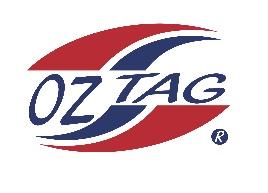     2023 Sutherland Shire Stingrays                                    Under 16 Girls Representative Congratulations to the following players selected in the under 16 Girls team to represent Sutherland Shire Stingrays. Division: 16 GirlsCoach/s: David Whetu (C)   Cullen Whetu (AC)Phone: 0423610417Email: davidwhetu@outlook.comManager: Marnia WhetuPhone: 0408446778Email: marnia.whetu1976@gmail.com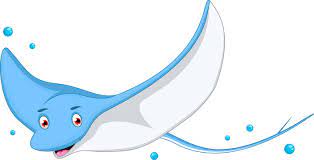 Name1Summer Anderson2Mia Bishop   3Belle Cheetham4Sofia Cutro5Tameika Dorahy6Poppy Fava7Kahlea Fisher8Gemma Hanley9Brooklyn Kingi10Keely Latta11Zara Owsnett12Taya Seldon13Chloe Shephard14Ella Sorensen15Olivia Vanderlaan16Keala Whetu17Isabella Quilkey18Georgia Rake19Nevaeh Isaac20